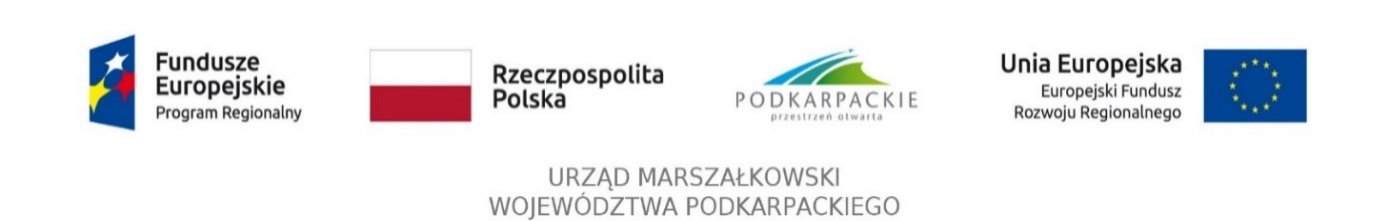 ZAŁĄCZNIK NR 5 DO SIWZZamawiający:Gmina Ropczyce ul. Krisego 1, 39-100 Ropczyce………………………………………………………(Nazwa i adres Wykonawcy)Oświadczenie wykonawcy składane na podstawie art. 25a ust. 1 ustawy z dnia 29 stycznia 2004 r.  Prawo zamówień publicznych (t.j. Dz.U. z 2019 r. poz. 1843) (dalej jako: ustawa Pzp), OŚWIADCZENIE DOTYCZĄCE PRZESŁANEK WYKLUCZENIA Z POSTĘPOWANIANa potrzeby postępowania o udzielenie zamówienia publicznego pn.:„Budowa wodociągu w miejscowości Lubzina, Okonin – etap I”Znak sprawy: PPZP.271.26.2020 r.prowadzonego przez Gminę Ropczyce, oświadczam, co następuje:OŚWIADCZENIA DOTYCZĄCE WYKONAWCY:Oświadczam, że nie podlegam wykluczeniu z postępowania na podstawie art. 24 ust 1 pkt 12-23 ustawy Pzp.Oświadczam, że nie podlegam wykluczeniu z postępowania na podstawie art. 24 ust. 5 pkt 1, 2 i 4 ustawy Pzp.…………….……. (miejscowość), dnia …………………. r. ………………………….…………………………imię, nazwisko, podpis i pieczątka lub czytelny podpis osoby uprawnionej (osób uprawnionych) do reprezentowania WykonawcyOświadczam, że zachodzą w stosunku do mnie podstawy wykluczenia z postępowania na podstawie art. …………. ustawy Pzp (podać mającą zastosowanie podstawę wykluczenia spośród wymienionych w art. 24 ust. 1 pkt 13-14, 16-20 lub art. 24 ust. 5 ustawy Pzp). Jednocześnie oświadczam, że w związku z ww. okolicznością, na podstawie art. 24 ust. 8 ustawy Pzp podjąłem następujące środki naprawcze:......…………………………………………………………………………………………………………………………………………………………………………………………………………….……. (miejscowość), dnia …………………. r. ………………………….…………………………imię, nazwisko, podpis i pieczątka lub czytelny podpis osoby uprawnionej (osób uprawnionych) do reprezentowania WykonawcyOŚWIADCZENIE DOTYCZĄCE PODMIOTU, NA KTÓREGO ZASOBY POWOŁUJE SIĘ WYKONAWCA:Oświadczam, że następujący/e podmiot/y, na którego/ych zasoby powołuję się w niniejszym postępowaniu, tj.: …………………………………………………………………….………..………………… (podać pełną nazwę/firmę, adres, NIP podmiotu) nie podlega/ją wykluczeniu z postępowania o udzielenie zamówienia.…………….……. (miejscowość), dnia …………………. r. ………………………….…………………………imię, nazwisko, podpis i pieczątka lub czytelny podpis osoby uprawnionej (osób uprawnionych) do reprezentowania Wykonawcy[UWAGA: zastosować tylko wtedy, gdy zamawiający przewidział możliwość, o której mowa w art. 25a ust. 5 pkt 2 ustawy Pzp]OŚWIADCZENIE DOTYCZĄCE PODWYKONAWCY NIEBĘDĄCEGO PODMIOTEM, NA KTÓREGO ZASOBY POWOŁUJE SIĘ WYKONAWCA:Oświadczam, że w stosunku do następującego/ych podmiotu/tów, będącego/ych podwykonawcą/ami: ……………………………………………………………………..….…… (podać pełną nazwę/firmę, adres, a także w zależności od podmiotu: NIP/PESEL, KRS/CEiDG), nie zachodzą podstawy wykluczenia z postępowania o udzielenie zamówienia.…………….……. (miejscowość), dnia …………………. r. 							…………………………………………imię, nazwisko, podpis i pieczątka lub czytelny podpis osoby uprawnionej (osób uprawnionych) do reprezentowania WykonawcyOŚWIADCZENIE DOTYCZĄCE PODANYCH INFORMACJI:Oświadczam, że wszystkie informacje podane w powyższych oświadczeniach są aktualne i zgodne z prawdą oraz zostały przedstawione z pełną świadomością konsekwencji wprowadzenia zamawiającego w błąd przy przedstawianiu informacji.…………….……. (miejscowość), dnia …………………. r. ………………………….…………………………imię, nazwisko, podpis i pieczątka lub czytelny podpis osoby uprawnionej (osób uprawnionych) do reprezentowania WykonawcyOŚWIADCZENIE DOTYCZĄCE SPEŁNIANIA WARUNKÓW UDZIAŁU W POSTĘPOWANIU Na potrzeby postępowania o udzielenie zamówienia publicznego pn.:„Budowa wodociągu w miejscowości Lubzina, Okonin – etap I”Znak sprawy: PPZP.271.26.2020prowadzonego przez Gminę Ropczyce, oświadczam, co następuje:INFORMACJA DOTYCZĄCA WYKONAWCY:Oświadczam, że spełniam warunki udziału w postępowaniu określone przez zamawiającego w rozdz. XI ust 8 SIWZ.…………….……. (miejscowość), dnia ………….……. r. 							…………………………………………imię, nazwisko, podpis i pieczątka lub czytelny podpis osoby uprawnionej (osób uprawnionych) do reprezentowania WykonawcyINFORMACJA W ZWIĄZKU Z POLEGANIEM NA ZASOBACH INNYCH PODMIOTÓW: Oświadczam, że w celu wykazania spełniania warunków udziału w postępowaniu, określonych przez zamawiającego w rozdz. XI ust 8 SIWZ, polegam na zasobach następującego/ych podmiotu/ów: ……………………………………………………………………….……………………………………………………………………………………………..…………………………………………………………………… w następującym zakresie: …………………………….………………………………………………………………………………………………………………………………………… (wskazać podmiot  - podać pełną nazwę/firmę, adres, NIP i określić odpowiedni zakres dla wskazanego podmiotu).). …………….……. (miejscowość), dnia ………….……. r. 							…………………………………………imię, nazwisko, podpis i pieczątka lub czytelny podpis osoby uprawnionej (osób uprawnionych) do reprezentowania WykonawcyOŚWIADCZENIE DOTYCZĄCE PODANYCH INFORMACJI:Oświadczam, że wszystkie informacje podane w powyższych oświadczeniach są aktualne 
i zgodne z prawdą oraz zostały przedstawione z pełną świadomością konsekwencji wprowadzenia zamawiającego w błąd przy przedstawianiu informacji.…………….……. (miejscowość), dnia ………….……. r. 							…………………………………………imię, nazwisko, podpis i pieczątka lub czytelny podpis osoby uprawnionej (osób uprawnionych) do reprezentowania Wykonawcy